Управление по образованию и науке администрации г.Сочи МУНИЦИПАЛЬНОЕ ДОШКОЛЬНОЕ ОБРАЗОВАТЕЛЬНОЕ БЮДЖЕтµоЕ 'УЧРЕЖДЕНИЕ ДЕТСКИЙ САД № 81 г.Сочи, ул. Чайковского 47а, тел. 54-57-42ПРИКАЗОт  31 января 2020г.	№	8-ВОб утверждении численного состава воспитанников на 03.02.2020 г.на основании уточненных списковПриказываю:1. Утвердить списки воспитанников на 03.02.2020г. в следующем составе:В.А.Шевченко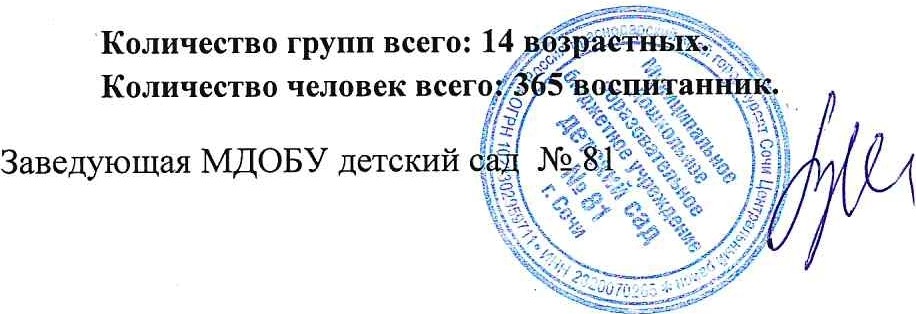 №Наименование группыКол-во воспитан пиковВозрастРежим работы (часы)Примечание1II Младшая группа А253-410,52II Младшая группа Б263-410,53Средняя «А»304-510,54Средняя «Б»374-510,55Старшая «А»335-610,56Старшая «Б»325-610,57Старшая «В»325-610.58Подготовительная «А»--ЗА6 - 710.59Подготовительная «Б»316-710,510Подготовительная «В»306-710,5инвалид-1чел.11ГКП « А»93-4  - 4 чел, 4-5  - 3чел, 5-6 лет - 2 чел5,0012ГКП « Б»113-4 года - 1 чел, 4-5 лет - 7 чел, 5-6лет - 1 чел5,0013ГКП"В"143-4 года - 5 чел, 4-5 лет - 4 чел, 5-6лет - 5 чел.5,0014Дежурная группа214-5 - 4 чел, 5-6 лет- 6 чел, 6-7 лет -11 чел.12,00